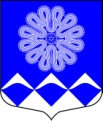 РОССИЙСКАЯ ФЕДЕРАЦИЯ
 АДМИНИСТРАЦИЯ МУНИЦИПАЛЬНОГО ОБРАЗОВАНИЯ
ПЧЕВСКОЕ СЕЛЬСКОЕ ПОСЕЛЕНИЕ
КИРИШСКОГО МУНИЦИПАЛЬНОГО РАЙОНА
ЛЕНИНГРАДСКОЙ ОБЛАСТИРАСПОРЯЖЕНИЕот   23.12. 2019 года			                                                      №  159 - рд. ПчеваВ соответствии с Бюджетным кодексом Российской Федерации, Федеральным законом Российской Федерации от 06 октября 2003 года № 131-ФЗ «Об общих принципах организации местного самоуправления в Российской Федерации», руководствуясь Порядком формирования, реализации и оценки эффективности муниципальных программ муниципального образования Пчевское сельское поселение Киришского муниципального района Ленинградской области, утвержденным постановлением Администрации Пчевского сельского поселения от 20 октября 2015 года № 110.1. Утвердить детальный план реализации муниципальной программы «Безопасность на территории муниципального образования Пчевское сельское поселение» на 2020 год, согласно Приложения 1 к настоящему Распоряжению.2. Контроль за исполнением настоящего распоряжения оставляю за собой.Глава  администрации		                                                 Д.Н. ЛевашовРазослано: дело-2, бухгалтерия, Левашов Д.Н., комитет финансов Киришского муниципального района, КСП, прокуратура.Приложение 1к распоряжению от   23.12. 2019 года № 159 -рДетальный план реализации муниципальной программы «Безопасность на территории муниципального образованияПчевское сельское поселение» на 2020 годОб утверждении детального плана реализации муниципальной программы «Безопасность на территории муниципального образования Пчевское сельское поселение» на 2020 год.№п/пНаименования подпрограммы, мероприятияОтветственный исполнительОжидаемый результат реализации мероприятияГод начала реализацииГод окончания реализацииГод окончания реализацииОбъем ресурсного обеспечения, тыс. руб.Объем ресурсного обеспечения, тыс. руб.Объем ресурсного обеспечения, тыс. руб.№п/пНаименования подпрограммы, мероприятияОтветственный исполнительОжидаемый результат реализации мероприятияГод начала реализацииГод окончания реализацииГод окончания реализацииОбъем ресурсного обеспечения, тыс. руб.Объем ресурсного обеспечения, тыс. руб.Объем ресурсного обеспечения, тыс. руб.№п/пНаименования подпрограммы, мероприятияОтветственный исполнительОжидаемый результат реализации мероприятияГод начала реализацииГод окончания реализацииГод окончания реализацииВсегоВсегоВ т.ч. на 2020 год12345667781Обеспечение безопасности людей на водных объектах, охраны их жизни и здоровьяАдминистрация Пчевского сельского поселенияОбеспечение безопасности людей на водных объектах20182021202143,0443,040,002Обеспечение первичных мер пожарной безопасности муниципального образованияАдминистрация Пчевского сельского поселенияОбеспечение первичных мер пожарной безопасности в населенных пунктах201820212021151,09151,0960,003Участие в предупреждении и ликвидации последствий чрезвычайных ситуаций, создание, содержание и организация деятельности аварийно-спасательных служб и (или) аварийно-спасательных формированийАдминистрация Пчевского сельского поселенияОбеспечение защиты населения и территории от чрезвычайных ситуаций201820212021774,47774,47196,70	ИТОГО:	ИТОГО:	ИТОГО:	ИТОГО:	ИТОГО:	ИТОГО:968,60968,60256,70256,70